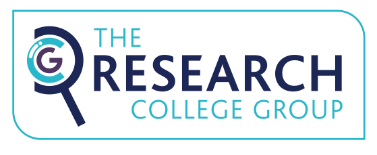 PHYSICAL ACTIVITY READINESS QUESTIONNAIRENameNameAge:Age:Gender:M/FGender:M/FGender:M/FGender:M/FGender:M/FGender:M/FHeight:(M)Height:(M)Height:(M)Height:(M)Height:(M)Weight:(KG)Weight:(KG)Weight:(KG)Weight:(KG)Staff/Student /other (please specify):Staff/Student /other (please specify):Staff/Student /other (please specify):Staff/Student /other (please specify):Organisation/ Dept/Course:Organisation/ Dept/Course:Organisation/ Dept/Course:Organisation/ Dept/Course:Organisation/ Dept/Course:Organisation/ Dept/Course:Please answer these questions truthfully and completely.  The sole purpose of this questionnaire is to ensure that you are in a fit and healthy state to take part in this study.Please answer these questions truthfully and completely.  The sole purpose of this questionnaire is to ensure that you are in a fit and healthy state to take part in this study.Please answer these questions truthfully and completely.  The sole purpose of this questionnaire is to ensure that you are in a fit and healthy state to take part in this study.Please answer these questions truthfully and completely.  The sole purpose of this questionnaire is to ensure that you are in a fit and healthy state to take part in this study.Please answer these questions truthfully and completely.  The sole purpose of this questionnaire is to ensure that you are in a fit and healthy state to take part in this study.Please answer these questions truthfully and completely.  The sole purpose of this questionnaire is to ensure that you are in a fit and healthy state to take part in this study.Please answer these questions truthfully and completely.  The sole purpose of this questionnaire is to ensure that you are in a fit and healthy state to take part in this study.Please answer these questions truthfully and completely.  The sole purpose of this questionnaire is to ensure that you are in a fit and healthy state to take part in this study.Please answer these questions truthfully and completely.  The sole purpose of this questionnaire is to ensure that you are in a fit and healthy state to take part in this study.Please answer these questions truthfully and completely.  The sole purpose of this questionnaire is to ensure that you are in a fit and healthy state to take part in this study.Please answer these questions truthfully and completely.  The sole purpose of this questionnaire is to ensure that you are in a fit and healthy state to take part in this study.Please answer these questions truthfully and completely.  The sole purpose of this questionnaire is to ensure that you are in a fit and healthy state to take part in this study.Please answer these questions truthfully and completely.  The sole purpose of this questionnaire is to ensure that you are in a fit and healthy state to take part in this study.Please answer these questions truthfully and completely.  The sole purpose of this questionnaire is to ensure that you are in a fit and healthy state to take part in this study.Please answer these questions truthfully and completely.  The sole purpose of this questionnaire is to ensure that you are in a fit and healthy state to take part in this study.Please answer these questions truthfully and completely.  The sole purpose of this questionnaire is to ensure that you are in a fit and healthy state to take part in this study.Please answer these questions truthfully and completely.  The sole purpose of this questionnaire is to ensure that you are in a fit and healthy state to take part in this study.Please answer these questions truthfully and completely.  The sole purpose of this questionnaire is to ensure that you are in a fit and healthy state to take part in this study.Please answer these questions truthfully and completely.  The sole purpose of this questionnaire is to ensure that you are in a fit and healthy state to take part in this study.Please answer these questions truthfully and completely.  The sole purpose of this questionnaire is to ensure that you are in a fit and healthy state to take part in this study.Please answer these questions truthfully and completely.  The sole purpose of this questionnaire is to ensure that you are in a fit and healthy state to take part in this study.Please answer these questions truthfully and completely.  The sole purpose of this questionnaire is to ensure that you are in a fit and healthy state to take part in this study.Please answer these questions truthfully and completely.  The sole purpose of this questionnaire is to ensure that you are in a fit and healthy state to take part in this study.Please answer these questions truthfully and completely.  The sole purpose of this questionnaire is to ensure that you are in a fit and healthy state to take part in this study.Please answer these questions truthfully and completely.  The sole purpose of this questionnaire is to ensure that you are in a fit and healthy state to take part in this study.Please answer these questions truthfully and completely.  The sole purpose of this questionnaire is to ensure that you are in a fit and healthy state to take part in this study.Please answer these questions truthfully and completely.  The sole purpose of this questionnaire is to ensure that you are in a fit and healthy state to take part in this study.Please answer these questions truthfully and completely.  The sole purpose of this questionnaire is to ensure that you are in a fit and healthy state to take part in this study.Please answer these questions truthfully and completely.  The sole purpose of this questionnaire is to ensure that you are in a fit and healthy state to take part in this study.Please answer these questions truthfully and completely.  The sole purpose of this questionnaire is to ensure that you are in a fit and healthy state to take part in this study.Please answer these questions truthfully and completely.  The sole purpose of this questionnaire is to ensure that you are in a fit and healthy state to take part in this study.Please answer these questions truthfully and completely.  The sole purpose of this questionnaire is to ensure that you are in a fit and healthy state to take part in this study.Please answer these questions truthfully and completely.  The sole purpose of this questionnaire is to ensure that you are in a fit and healthy state to take part in this study.Please answer these questions truthfully and completely.  The sole purpose of this questionnaire is to ensure that you are in a fit and healthy state to take part in this study.Please answer these questions truthfully and completely.  The sole purpose of this questionnaire is to ensure that you are in a fit and healthy state to take part in this study.Please answer these questions truthfully and completely.  The sole purpose of this questionnaire is to ensure that you are in a fit and healthy state to take part in this study.How would you describe your present level of activity?  “I complete activity in which I become out of breath”.How would you describe your present level of activity?  “I complete activity in which I become out of breath”.How would you describe your present level of activity?  “I complete activity in which I become out of breath”.How would you describe your present level of activity?  “I complete activity in which I become out of breath”.How would you describe your present level of activity?  “I complete activity in which I become out of breath”.How would you describe your present level of activity?  “I complete activity in which I become out of breath”.How would you describe your present level of activity?  “I complete activity in which I become out of breath”.How would you describe your present level of activity?  “I complete activity in which I become out of breath”.How would you describe your present level of activity?  “I complete activity in which I become out of breath”.How would you describe your present level of activity?  “I complete activity in which I become out of breath”.How would you describe your present level of activity?  “I complete activity in which I become out of breath”.How would you describe your present level of activity?  “I complete activity in which I become out of breath”.How would you describe your present level of activity?  “I complete activity in which I become out of breath”.How would you describe your present level of activity?  “I complete activity in which I become out of breath”.How would you describe your present level of activity?  “I complete activity in which I become out of breath”.How would you describe your present level of activity?  “I complete activity in which I become out of breath”.How would you describe your present level of activity?  “I complete activity in which I become out of breath”.How would you describe your present level of activity?  “I complete activity in which I become out of breath”.How would you describe your present level of activity?  “I complete activity in which I become out of breath”.How would you describe your present level of activity?  “I complete activity in which I become out of breath”.How would you describe your present level of activity?  “I complete activity in which I become out of breath”.How would you describe your present level of activity?  “I complete activity in which I become out of breath”.How would you describe your present level of activity?  “I complete activity in which I become out of breath”.How would you describe your present level of activity?  “I complete activity in which I become out of breath”.How would you describe your present level of activity?  “I complete activity in which I become out of breath”.How would you describe your present level of activity?  “I complete activity in which I become out of breath”.How would you describe your present level of activity?  “I complete activity in which I become out of breath”.How would you describe your present level of activity?  “I complete activity in which I become out of breath”.How would you describe your present level of activity?  “I complete activity in which I become out of breath”.How would you describe your present level of activity?  “I complete activity in which I become out of breath”.How would you describe your present level of activity?  “I complete activity in which I become out of breath”.How would you describe your present level of activity?  “I complete activity in which I become out of breath”.How would you describe your present level of activity?  “I complete activity in which I become out of breath”.How would you describe your present level of activity?  “I complete activity in which I become out of breath”.How would you describe your present level of activity?  “I complete activity in which I become out of breath”.How would you describe your present level of activity?  “I complete activity in which I become out of breath”.How would you describe your present level of activity?  “I complete activity in which I become out of breath”.Less than once a monthLess than once a monthLess than once a monthLess than once a monthLess than once a monthLess than once a monthLess than once a monthLess than once a monthLess than once a monthOnce a monthOnce a monthOnce a monthOnce a monthOnce a monthOnce a monthOnce a monthOnce a monthOnce a monthOnce a weekOnce a weekOnce a weekOnce a weekOnce a weekOnce a weekOnce a weekOnce a weekOnce a weekOnce a weekOnce a weekOnce a weekTwo/three times a weekTwo/three times a weekTwo/three times a weekTwo/three times a weekTwo/three times a weekTwo/three times a weekTwo/three times a weekTwo/three times a weekTwo/three times a weekFour/five times a weekFour/five times a weekFour/five times a weekFour/five times a weekFour/five times a weekFour/five times a weekFour/five times a weekFour/five times a weekFour/five times a weekMore than five times a weekMore than five times a weekMore than five times a weekMore than five times a weekMore than five times a weekMore than five times a weekMore than five times a weekMore than five times a weekMore than five times a weekMore than five times a weekMore than five times a weekMore than five times a weekSmoking habits:Smoking habits:Smoking habits:Smoking habits:Smoking habits:Smoking habits:Smoking habits:Smoking habits:Smoking habits:Smoking habits:Smoking habits:Smoking habits:Smoking habits:Smoking habits:Smoking habits:Smoking habits:Smoking habits:Smoking habits:Smoking habits:Smoking habits:Smoking habits:Smoking habits:Smoking habits:Smoking habits:Smoking habits:Smoking habits:Smoking habits:Smoking habits:Smoking habits:Smoking habits:Smoking habits:Smoking habits:Smoking habits:Smoking habits:Smoking habits:Smoking habits:Smoking habits:Currently non-smokerCurrently non-smokerCurrently non-smokerCurrently non-smokerCurrently non-smokerCurrently non-smokerYes / NoYes / NoYes / NoYes / NoA previous smokerA previous smokerA previous smokerA previous smokerA previous smokerA previous smokerA previous smokerA previous smokerA previous smokerA previous smokerYes / No  ofYes / No  ofYes / No  ofYes / No  of per day per day per dayAn occasional smokerAn occasional smokerAn occasional smokerAn occasional smokerAn occasional smokerAn occasional smokerYes / No  of Yes / No  of Yes / No  of Yes / No  of  per day per day per day per dayA regular smokerA regular smokerA regular smokerA regular smokerA regular smokerA regular smokerA regular smokerA regular smokerA regular smokerA regular smokerYes / No  ofYes / No  ofYes / No  ofYes / No  of per day per day per dayConsumption of alcohol.	Do you drink alcoholic drinks?	Yes / No	If yes, do you:Consumption of alcohol.	Do you drink alcoholic drinks?	Yes / No	If yes, do you:Consumption of alcohol.	Do you drink alcoholic drinks?	Yes / No	If yes, do you:Consumption of alcohol.	Do you drink alcoholic drinks?	Yes / No	If yes, do you:Consumption of alcohol.	Do you drink alcoholic drinks?	Yes / No	If yes, do you:Consumption of alcohol.	Do you drink alcoholic drinks?	Yes / No	If yes, do you:Consumption of alcohol.	Do you drink alcoholic drinks?	Yes / No	If yes, do you:Consumption of alcohol.	Do you drink alcoholic drinks?	Yes / No	If yes, do you:Consumption of alcohol.	Do you drink alcoholic drinks?	Yes / No	If yes, do you:Consumption of alcohol.	Do you drink alcoholic drinks?	Yes / No	If yes, do you:Consumption of alcohol.	Do you drink alcoholic drinks?	Yes / No	If yes, do you:Consumption of alcohol.	Do you drink alcoholic drinks?	Yes / No	If yes, do you:Consumption of alcohol.	Do you drink alcoholic drinks?	Yes / No	If yes, do you:Consumption of alcohol.	Do you drink alcoholic drinks?	Yes / No	If yes, do you:Consumption of alcohol.	Do you drink alcoholic drinks?	Yes / No	If yes, do you:Consumption of alcohol.	Do you drink alcoholic drinks?	Yes / No	If yes, do you:Consumption of alcohol.	Do you drink alcoholic drinks?	Yes / No	If yes, do you:Consumption of alcohol.	Do you drink alcoholic drinks?	Yes / No	If yes, do you:Consumption of alcohol.	Do you drink alcoholic drinks?	Yes / No	If yes, do you:Consumption of alcohol.	Do you drink alcoholic drinks?	Yes / No	If yes, do you:Consumption of alcohol.	Do you drink alcoholic drinks?	Yes / No	If yes, do you:Consumption of alcohol.	Do you drink alcoholic drinks?	Yes / No	If yes, do you:Consumption of alcohol.	Do you drink alcoholic drinks?	Yes / No	If yes, do you:Consumption of alcohol.	Do you drink alcoholic drinks?	Yes / No	If yes, do you:Consumption of alcohol.	Do you drink alcoholic drinks?	Yes / No	If yes, do you:Consumption of alcohol.	Do you drink alcoholic drinks?	Yes / No	If yes, do you:Consumption of alcohol.	Do you drink alcoholic drinks?	Yes / No	If yes, do you:Consumption of alcohol.	Do you drink alcoholic drinks?	Yes / No	If yes, do you:Consumption of alcohol.	Do you drink alcoholic drinks?	Yes / No	If yes, do you:Consumption of alcohol.	Do you drink alcoholic drinks?	Yes / No	If yes, do you:Consumption of alcohol.	Do you drink alcoholic drinks?	Yes / No	If yes, do you:Consumption of alcohol.	Do you drink alcoholic drinks?	Yes / No	If yes, do you:Consumption of alcohol.	Do you drink alcoholic drinks?	Yes / No	If yes, do you:Consumption of alcohol.	Do you drink alcoholic drinks?	Yes / No	If yes, do you:Consumption of alcohol.	Do you drink alcoholic drinks?	Yes / No	If yes, do you:Consumption of alcohol.	Do you drink alcoholic drinks?	Yes / No	If yes, do you:Consumption of alcohol.	Do you drink alcoholic drinks?	Yes / No	If yes, do you:Have the occasional drink?Have the occasional drink?Have the occasional drink?Have the occasional drink?Have the occasional drink?Have the occasional drink?Have the occasional drink?Have the occasional drink? Yes / No Yes / No Yes / No Yes / NoHave a drink a day?Have a drink a day?Have a drink a day?Have a drink a day?Have a drink a day?Have a drink a day?Have a drink a day? Yes / No Yes / No Yes / No Yes / NoHave more than one a day?Have more than one a day?Have more than one a day?Have more than one a day?Have more than one a day?Have more than one a day?Have more than one a day?Have more than one a day?Have more than one a day?Have more than one a day?Have more than one a day? Yes / No Yes / No Yes / NoDo you suffer, or have you ever suffered from any form of heart complaint?   Yes/NoIf yes, please provide details:   Do you suffer, or have you ever suffered from any form of heart complaint?   Yes/NoIf yes, please provide details:   Do you suffer, or have you ever suffered from any form of heart complaint?   Yes/NoIf yes, please provide details:   Do you suffer, or have you ever suffered from any form of heart complaint?   Yes/NoIf yes, please provide details:   Do you suffer, or have you ever suffered from any form of heart complaint?   Yes/NoIf yes, please provide details:   Do you suffer, or have you ever suffered from any form of heart complaint?   Yes/NoIf yes, please provide details:   Do you suffer, or have you ever suffered from any form of heart complaint?   Yes/NoIf yes, please provide details:   Do you suffer, or have you ever suffered from any form of heart complaint?   Yes/NoIf yes, please provide details:   Do you suffer, or have you ever suffered from any form of heart complaint?   Yes/NoIf yes, please provide details:   Do you suffer, or have you ever suffered from any form of heart complaint?   Yes/NoIf yes, please provide details:   Do you suffer, or have you ever suffered from any form of heart complaint?   Yes/NoIf yes, please provide details:   Do you suffer, or have you ever suffered from any form of heart complaint?   Yes/NoIf yes, please provide details:   Do you suffer, or have you ever suffered from any form of heart complaint?   Yes/NoIf yes, please provide details:   Do you suffer, or have you ever suffered from any form of heart complaint?   Yes/NoIf yes, please provide details:   Do you suffer, or have you ever suffered from any form of heart complaint?   Yes/NoIf yes, please provide details:   Do you suffer, or have you ever suffered from any form of heart complaint?   Yes/NoIf yes, please provide details:   Do you suffer, or have you ever suffered from any form of heart complaint?   Yes/NoIf yes, please provide details:   Do you suffer, or have you ever suffered from any form of heart complaint?   Yes/NoIf yes, please provide details:   Do you suffer, or have you ever suffered from any form of heart complaint?   Yes/NoIf yes, please provide details:   Do you suffer, or have you ever suffered from any form of heart complaint?   Yes/NoIf yes, please provide details:   Do you suffer, or have you ever suffered from any form of heart complaint?   Yes/NoIf yes, please provide details:   Do you suffer, or have you ever suffered from any form of heart complaint?   Yes/NoIf yes, please provide details:   Do you suffer, or have you ever suffered from any form of heart complaint?   Yes/NoIf yes, please provide details:   Do you suffer, or have you ever suffered from any form of heart complaint?   Yes/NoIf yes, please provide details:   Do you suffer, or have you ever suffered from any form of heart complaint?   Yes/NoIf yes, please provide details:   Do you suffer, or have you ever suffered from any form of heart complaint?   Yes/NoIf yes, please provide details:   Do you suffer, or have you ever suffered from any form of heart complaint?   Yes/NoIf yes, please provide details:   Do you suffer, or have you ever suffered from any form of heart complaint?   Yes/NoIf yes, please provide details:   Do you suffer, or have you ever suffered from any form of heart complaint?   Yes/NoIf yes, please provide details:   Do you suffer, or have you ever suffered from any form of heart complaint?   Yes/NoIf yes, please provide details:   Do you suffer, or have you ever suffered from any form of heart complaint?   Yes/NoIf yes, please provide details:   Do you suffer, or have you ever suffered from any form of heart complaint?   Yes/NoIf yes, please provide details:   Do you suffer, or have you ever suffered from any form of heart complaint?   Yes/NoIf yes, please provide details:   Do you suffer, or have you ever suffered from any form of heart complaint?   Yes/NoIf yes, please provide details:   Do you suffer, or have you ever suffered from any form of heart complaint?   Yes/NoIf yes, please provide details:   Do you suffer, or have you ever suffered from any form of heart complaint?   Yes/NoIf yes, please provide details:   Do you suffer, or have you ever suffered from any form of heart complaint?   Yes/NoIf yes, please provide details:   Do you suffer, or have you ever suffered from:Do you suffer, or have you ever suffered from:Do you suffer, or have you ever suffered from:Do you suffer, or have you ever suffered from:Do you suffer, or have you ever suffered from:Do you suffer, or have you ever suffered from:Do you suffer, or have you ever suffered from:Do you suffer, or have you ever suffered from:Do you suffer, or have you ever suffered from:Do you suffer, or have you ever suffered from:Do you suffer, or have you ever suffered from:Do you suffer, or have you ever suffered from:Do you suffer, or have you ever suffered from:Do you suffer, or have you ever suffered from:Do you suffer, or have you ever suffered from:Do you suffer, or have you ever suffered from:Do you suffer, or have you ever suffered from:Do you suffer, or have you ever suffered from:Do you suffer, or have you ever suffered from:Do you suffer, or have you ever suffered from:Do you suffer, or have you ever suffered from:Do you suffer, or have you ever suffered from:Do you suffer, or have you ever suffered from:Do you suffer, or have you ever suffered from:Do you suffer, or have you ever suffered from:Do you suffer, or have you ever suffered from:Do you suffer, or have you ever suffered from:Do you suffer, or have you ever suffered from:Do you suffer, or have you ever suffered from:Do you suffer, or have you ever suffered from:Do you suffer, or have you ever suffered from:Do you suffer, or have you ever suffered from:Do you suffer, or have you ever suffered from:Do you suffer, or have you ever suffered from:Do you suffer, or have you ever suffered from:Do you suffer, or have you ever suffered from:Do you suffer, or have you ever suffered from:AsthmaAsthmaAsthmaYes / NoYes / NoYes / NoYes / NoYes / NoYes / NoDiabetesDiabetesDiabetesDiabetesDiabetesDiabetesDiabetesDiabetesDiabetesYes / NoYes / NoYes / NoYes / NoYes / NoYes / NoYes / NoYes / NoYes / NoYes / NoBronchitisBronchitisBronchitisBronchitisYes / NoYes / NoYes / NoYes / NoEpilepsyEpilepsyEpilepsyYes / NoYes / NoYes / NoYes / NoYes / NoYes / NoHigh Blood PressureHigh Blood PressureHigh Blood PressureHigh Blood PressureHigh Blood PressureHigh Blood PressureHigh Blood PressureHigh Blood PressureHigh Blood PressureYes / NoYes / NoYes / NoYes / NoYes / NoYes / NoYes / NoYes / NoYes / NoYes / NoYes / NoYes / NoYes / NoYes / NoYes / NoYes / NoYes / NoYes / NoHave you had to consult your doctor in the last three months?  If yes, please give brief details:Have you had to consult your doctor in the last three months?  If yes, please give brief details:Have you had to consult your doctor in the last three months?  If yes, please give brief details:Have you had to consult your doctor in the last three months?  If yes, please give brief details:Have you had to consult your doctor in the last three months?  If yes, please give brief details:Have you had to consult your doctor in the last three months?  If yes, please give brief details:Have you had to consult your doctor in the last three months?  If yes, please give brief details:Have you had to consult your doctor in the last three months?  If yes, please give brief details:Have you had to consult your doctor in the last three months?  If yes, please give brief details:Have you had to consult your doctor in the last three months?  If yes, please give brief details:Have you had to consult your doctor in the last three months?  If yes, please give brief details:Have you had to consult your doctor in the last three months?  If yes, please give brief details:Have you had to consult your doctor in the last three months?  If yes, please give brief details:Have you had to consult your doctor in the last three months?  If yes, please give brief details:Have you had to consult your doctor in the last three months?  If yes, please give brief details:Have you had to consult your doctor in the last three months?  If yes, please give brief details:Have you had to consult your doctor in the last three months?  If yes, please give brief details:Have you had to consult your doctor in the last three months?  If yes, please give brief details:Have you had to consult your doctor in the last three months?  If yes, please give brief details:Have you had to consult your doctor in the last three months?  If yes, please give brief details:Have you had to consult your doctor in the last three months?  If yes, please give brief details:Have you had to consult your doctor in the last three months?  If yes, please give brief details:Have you had to consult your doctor in the last three months?  If yes, please give brief details:Have you had to consult your doctor in the last three months?  If yes, please give brief details:Have you had to consult your doctor in the last three months?  If yes, please give brief details:Have you had to consult your doctor in the last three months?  If yes, please give brief details:Have you had to consult your doctor in the last three months?  If yes, please give brief details:Have you had to consult your doctor in the last three months?  If yes, please give brief details:Have you had to consult your doctor in the last three months?  If yes, please give brief details:Have you had to consult your doctor in the last three months?  If yes, please give brief details:Have you had to consult your doctor in the last three months?  If yes, please give brief details:Have you had to consult your doctor in the last three months?  If yes, please give brief details:Have you had to consult your doctor in the last three months?  If yes, please give brief details:Have you had to consult your doctor in the last three months?  If yes, please give brief details:Have you had to consult your doctor in the last three months?  If yes, please give brief details:Have you had to consult your doctor in the last three months?  If yes, please give brief details:Have you had to consult your doctor in the last three months?  If yes, please give brief details:Are you currently taking any form of medication?  If yes, please give brief details:Are you currently taking any form of medication?  If yes, please give brief details:Are you currently taking any form of medication?  If yes, please give brief details:Are you currently taking any form of medication?  If yes, please give brief details:Are you currently taking any form of medication?  If yes, please give brief details:Are you currently taking any form of medication?  If yes, please give brief details:Are you currently taking any form of medication?  If yes, please give brief details:Are you currently taking any form of medication?  If yes, please give brief details:Are you currently taking any form of medication?  If yes, please give brief details:Are you currently taking any form of medication?  If yes, please give brief details:Are you currently taking any form of medication?  If yes, please give brief details:Are you currently taking any form of medication?  If yes, please give brief details:Are you currently taking any form of medication?  If yes, please give brief details:Are you currently taking any form of medication?  If yes, please give brief details:Are you currently taking any form of medication?  If yes, please give brief details:Are you currently taking any form of medication?  If yes, please give brief details:Are you currently taking any form of medication?  If yes, please give brief details:Are you currently taking any form of medication?  If yes, please give brief details:Are you currently taking any form of medication?  If yes, please give brief details:Are you currently taking any form of medication?  If yes, please give brief details:Are you currently taking any form of medication?  If yes, please give brief details:Are you currently taking any form of medication?  If yes, please give brief details:Are you currently taking any form of medication?  If yes, please give brief details:Are you currently taking any form of medication?  If yes, please give brief details:Are you currently taking any form of medication?  If yes, please give brief details:Are you currently taking any form of medication?  If yes, please give brief details:Are you currently taking any form of medication?  If yes, please give brief details:Are you currently taking any form of medication?  If yes, please give brief details:Are you currently taking any form of medication?  If yes, please give brief details:Are you currently taking any form of medication?  If yes, please give brief details:Are you currently taking any form of medication?  If yes, please give brief details:Are you currently taking any form of medication?  If yes, please give brief details:Are you currently taking any form of medication?  If yes, please give brief details:Are you currently taking any form of medication?  If yes, please give brief details:Are you currently taking any form of medication?  If yes, please give brief details:Are you currently taking any form of medication?  If yes, please give brief details:Are you currently taking any form of medication?  If yes, please give brief details:Do you have any form of muscle or joint injury?  Yes / No    If Yes please state:Do you have any form of muscle or joint injury?  Yes / No    If Yes please state:Do you have any form of muscle or joint injury?  Yes / No    If Yes please state:Do you have any form of muscle or joint injury?  Yes / No    If Yes please state:Do you have any form of muscle or joint injury?  Yes / No    If Yes please state:Do you have any form of muscle or joint injury?  Yes / No    If Yes please state:Do you have any form of muscle or joint injury?  Yes / No    If Yes please state:Do you have any form of muscle or joint injury?  Yes / No    If Yes please state:Do you have any form of muscle or joint injury?  Yes / No    If Yes please state:Do you have any form of muscle or joint injury?  Yes / No    If Yes please state:Do you have any form of muscle or joint injury?  Yes / No    If Yes please state:Do you have any form of muscle or joint injury?  Yes / No    If Yes please state:Do you have any form of muscle or joint injury?  Yes / No    If Yes please state:Do you have any form of muscle or joint injury?  Yes / No    If Yes please state:Do you have any form of muscle or joint injury?  Yes / No    If Yes please state:Do you have any form of muscle or joint injury?  Yes / No    If Yes please state:Do you have any form of muscle or joint injury?  Yes / No    If Yes please state:Do you have any form of muscle or joint injury?  Yes / No    If Yes please state:Do you have any form of muscle or joint injury?  Yes / No    If Yes please state:Do you have any form of muscle or joint injury?  Yes / No    If Yes please state:Do you have any form of muscle or joint injury?  Yes / No    If Yes please state:Do you have any form of muscle or joint injury?  Yes / No    If Yes please state:Do you have any form of muscle or joint injury?  Yes / No    If Yes please state:Do you have any form of muscle or joint injury?  Yes / No    If Yes please state:Do you have any form of muscle or joint injury?  Yes / No    If Yes please state:Do you have any form of muscle or joint injury?  Yes / No    If Yes please state:Do you have any form of muscle or joint injury?  Yes / No    If Yes please state:Do you have any form of muscle or joint injury?  Yes / No    If Yes please state:Do you have any form of muscle or joint injury?  Yes / No    If Yes please state:Do you have any form of muscle or joint injury?  Yes / No    If Yes please state:Have you suffered from a bacterial or viral infection in the last two weeks?    Yes / NoHave you suffered from a bacterial or viral infection in the last two weeks?    Yes / NoHave you suffered from a bacterial or viral infection in the last two weeks?    Yes / NoHave you suffered from a bacterial or viral infection in the last two weeks?    Yes / NoHave you suffered from a bacterial or viral infection in the last two weeks?    Yes / NoHave you suffered from a bacterial or viral infection in the last two weeks?    Yes / NoHave you suffered from a bacterial or viral infection in the last two weeks?    Yes / NoHave you suffered from a bacterial or viral infection in the last two weeks?    Yes / NoHave you suffered from a bacterial or viral infection in the last two weeks?    Yes / NoHave you suffered from a bacterial or viral infection in the last two weeks?    Yes / NoHave you suffered from a bacterial or viral infection in the last two weeks?    Yes / NoHave you suffered from a bacterial or viral infection in the last two weeks?    Yes / NoHave you suffered from a bacterial or viral infection in the last two weeks?    Yes / NoHave you suffered from a bacterial or viral infection in the last two weeks?    Yes / NoHave you suffered from a bacterial or viral infection in the last two weeks?    Yes / NoHave you suffered from a bacterial or viral infection in the last two weeks?    Yes / NoHave you suffered from a bacterial or viral infection in the last two weeks?    Yes / NoHave you suffered from a bacterial or viral infection in the last two weeks?    Yes / NoHave you suffered from a bacterial or viral infection in the last two weeks?    Yes / NoHave you suffered from a bacterial or viral infection in the last two weeks?    Yes / NoHave you suffered from a bacterial or viral infection in the last two weeks?    Yes / NoHave you suffered from a bacterial or viral infection in the last two weeks?    Yes / NoHave you suffered from a bacterial or viral infection in the last two weeks?    Yes / NoHave you suffered from a bacterial or viral infection in the last two weeks?    Yes / NoHave you suffered from a bacterial or viral infection in the last two weeks?    Yes / NoHave you suffered from a bacterial or viral infection in the last two weeks?    Yes / NoHave you suffered from a bacterial or viral infection in the last two weeks?    Yes / NoHave you suffered from a bacterial or viral infection in the last two weeks?    Yes / NoHave you suffered from a bacterial or viral infection in the last two weeks?    Yes / NoHave you suffered from a bacterial or viral infection in the last two weeks?    Yes / NoHave you suffered from a bacterial or viral infection in the last two weeks?    Yes / NoHave you suffered from a bacterial or viral infection in the last two weeks?    Yes / NoHave you suffered from a bacterial or viral infection in the last two weeks?    Yes / NoHave you suffered from a bacterial or viral infection in the last two weeks?    Yes / NoHave you suffered from a bacterial or viral infection in the last two weeks?    Yes / NoHave you suffered from a bacterial or viral infection in the last two weeks?    Yes / NoHave you suffered from a bacterial or viral infection in the last two weeks?    Yes / NoHave you had cause to suspend your training in the last two weeks for a physical reason?  Yes / NoHave you had cause to suspend your training in the last two weeks for a physical reason?  Yes / NoHave you had cause to suspend your training in the last two weeks for a physical reason?  Yes / NoHave you had cause to suspend your training in the last two weeks for a physical reason?  Yes / NoHave you had cause to suspend your training in the last two weeks for a physical reason?  Yes / NoHave you had cause to suspend your training in the last two weeks for a physical reason?  Yes / NoHave you had cause to suspend your training in the last two weeks for a physical reason?  Yes / NoHave you had cause to suspend your training in the last two weeks for a physical reason?  Yes / NoHave you had cause to suspend your training in the last two weeks for a physical reason?  Yes / NoHave you had cause to suspend your training in the last two weeks for a physical reason?  Yes / NoHave you had cause to suspend your training in the last two weeks for a physical reason?  Yes / NoHave you had cause to suspend your training in the last two weeks for a physical reason?  Yes / NoHave you had cause to suspend your training in the last two weeks for a physical reason?  Yes / NoHave you had cause to suspend your training in the last two weeks for a physical reason?  Yes / NoHave you had cause to suspend your training in the last two weeks for a physical reason?  Yes / NoHave you had cause to suspend your training in the last two weeks for a physical reason?  Yes / NoHave you had cause to suspend your training in the last two weeks for a physical reason?  Yes / NoHave you had cause to suspend your training in the last two weeks for a physical reason?  Yes / NoHave you had cause to suspend your training in the last two weeks for a physical reason?  Yes / NoHave you had cause to suspend your training in the last two weeks for a physical reason?  Yes / NoHave you had cause to suspend your training in the last two weeks for a physical reason?  Yes / NoHave you had cause to suspend your training in the last two weeks for a physical reason?  Yes / NoHave you had cause to suspend your training in the last two weeks for a physical reason?  Yes / NoHave you had cause to suspend your training in the last two weeks for a physical reason?  Yes / NoHave you had cause to suspend your training in the last two weeks for a physical reason?  Yes / NoHave you had cause to suspend your training in the last two weeks for a physical reason?  Yes / NoHave you had cause to suspend your training in the last two weeks for a physical reason?  Yes / NoHave you had cause to suspend your training in the last two weeks for a physical reason?  Yes / NoHave you had cause to suspend your training in the last two weeks for a physical reason?  Yes / NoHave you had cause to suspend your training in the last two weeks for a physical reason?  Yes / NoHave you had cause to suspend your training in the last two weeks for a physical reason?  Yes / NoHave you had cause to suspend your training in the last two weeks for a physical reason?  Yes / NoHave you had cause to suspend your training in the last two weeks for a physical reason?  Yes / NoHave you had cause to suspend your training in the last two weeks for a physical reason?  Yes / NoHave you had cause to suspend your training in the last two weeks for a physical reason?  Yes / NoHave you had cause to suspend your training in the last two weeks for a physical reason?  Yes / NoHave you had cause to suspend your training in the last two weeks for a physical reason?  Yes / NoIs there any reason why you should not be able to successfully take part in the exercises shown to you?  (e.g. pregnancy, significant injury)?    Yes / NoIs there any reason why you should not be able to successfully take part in the exercises shown to you?  (e.g. pregnancy, significant injury)?    Yes / NoIs there any reason why you should not be able to successfully take part in the exercises shown to you?  (e.g. pregnancy, significant injury)?    Yes / NoIs there any reason why you should not be able to successfully take part in the exercises shown to you?  (e.g. pregnancy, significant injury)?    Yes / NoIs there any reason why you should not be able to successfully take part in the exercises shown to you?  (e.g. pregnancy, significant injury)?    Yes / NoIs there any reason why you should not be able to successfully take part in the exercises shown to you?  (e.g. pregnancy, significant injury)?    Yes / NoIs there any reason why you should not be able to successfully take part in the exercises shown to you?  (e.g. pregnancy, significant injury)?    Yes / NoIs there any reason why you should not be able to successfully take part in the exercises shown to you?  (e.g. pregnancy, significant injury)?    Yes / NoIs there any reason why you should not be able to successfully take part in the exercises shown to you?  (e.g. pregnancy, significant injury)?    Yes / NoIs there any reason why you should not be able to successfully take part in the exercises shown to you?  (e.g. pregnancy, significant injury)?    Yes / NoIs there any reason why you should not be able to successfully take part in the exercises shown to you?  (e.g. pregnancy, significant injury)?    Yes / NoIs there any reason why you should not be able to successfully take part in the exercises shown to you?  (e.g. pregnancy, significant injury)?    Yes / NoIs there any reason why you should not be able to successfully take part in the exercises shown to you?  (e.g. pregnancy, significant injury)?    Yes / NoIs there any reason why you should not be able to successfully take part in the exercises shown to you?  (e.g. pregnancy, significant injury)?    Yes / NoIs there any reason why you should not be able to successfully take part in the exercises shown to you?  (e.g. pregnancy, significant injury)?    Yes / NoIs there any reason why you should not be able to successfully take part in the exercises shown to you?  (e.g. pregnancy, significant injury)?    Yes / NoIs there any reason why you should not be able to successfully take part in the exercises shown to you?  (e.g. pregnancy, significant injury)?    Yes / NoIs there any reason why you should not be able to successfully take part in the exercises shown to you?  (e.g. pregnancy, significant injury)?    Yes / NoIs there any reason why you should not be able to successfully take part in the exercises shown to you?  (e.g. pregnancy, significant injury)?    Yes / NoIs there any reason why you should not be able to successfully take part in the exercises shown to you?  (e.g. pregnancy, significant injury)?    Yes / NoIs there any reason why you should not be able to successfully take part in the exercises shown to you?  (e.g. pregnancy, significant injury)?    Yes / NoIs there any reason why you should not be able to successfully take part in the exercises shown to you?  (e.g. pregnancy, significant injury)?    Yes / NoIs there any reason why you should not be able to successfully take part in the exercises shown to you?  (e.g. pregnancy, significant injury)?    Yes / NoIs there any reason why you should not be able to successfully take part in the exercises shown to you?  (e.g. pregnancy, significant injury)?    Yes / NoIs there any reason why you should not be able to successfully take part in the exercises shown to you?  (e.g. pregnancy, significant injury)?    Yes / NoIs there any reason why you should not be able to successfully take part in the exercises shown to you?  (e.g. pregnancy, significant injury)?    Yes / NoIs there any reason why you should not be able to successfully take part in the exercises shown to you?  (e.g. pregnancy, significant injury)?    Yes / NoIs there any reason why you should not be able to successfully take part in the exercises shown to you?  (e.g. pregnancy, significant injury)?    Yes / NoIs there any reason why you should not be able to successfully take part in the exercises shown to you?  (e.g. pregnancy, significant injury)?    Yes / NoIs there any reason why you should not be able to successfully take part in the exercises shown to you?  (e.g. pregnancy, significant injury)?    Yes / NoIs there any reason why you should not be able to successfully take part in the exercises shown to you?  (e.g. pregnancy, significant injury)?    Yes / NoIs there any reason why you should not be able to successfully take part in the exercises shown to you?  (e.g. pregnancy, significant injury)?    Yes / NoIs there any reason why you should not be able to successfully take part in the exercises shown to you?  (e.g. pregnancy, significant injury)?    Yes / NoIs there any reason why you should not be able to successfully take part in the exercises shown to you?  (e.g. pregnancy, significant injury)?    Yes / NoIs there any reason why you should not be able to successfully take part in the exercises shown to you?  (e.g. pregnancy, significant injury)?    Yes / NoIs there any reason why you should not be able to successfully take part in the exercises shown to you?  (e.g. pregnancy, significant injury)?    Yes / NoIs there any reason why you should not be able to successfully take part in the exercises shown to you?  (e.g. pregnancy, significant injury)?    Yes / NoIf yes to any of 6 – 11, please give brief detailsIf yes to any of 6 – 11, please give brief detailsIf yes to any of 6 – 11, please give brief detailsIf yes to any of 6 – 11, please give brief detailsIf yes to any of 6 – 11, please give brief detailsIf yes to any of 6 – 11, please give brief detailsIf yes to any of 6 – 11, please give brief detailsIf yes to any of 6 – 11, please give brief detailsIf yes to any of 6 – 11, please give brief detailsIf yes to any of 6 – 11, please give brief detailsIf yes to any of 6 – 11, please give brief detailsIf yes to any of 6 – 11, please give brief detailsIf yes to any of 6 – 11, please give brief detailsIf yes to any of 6 – 11, please give brief detailsIf yes to any of 6 – 11, please give brief detailsIf you answered yes to ANY of questions 4 – 11 you may wish to consult with your GP before taking part in exercise.  If your condition changes after filling in this form but during the course of the research project you must inform the research lead as detailed below:.If you answered yes to ANY of questions 4 – 11 you may wish to consult with your GP before taking part in exercise.  If your condition changes after filling in this form but during the course of the research project you must inform the research lead as detailed below:.If you answered yes to ANY of questions 4 – 11 you may wish to consult with your GP before taking part in exercise.  If your condition changes after filling in this form but during the course of the research project you must inform the research lead as detailed below:.If you answered yes to ANY of questions 4 – 11 you may wish to consult with your GP before taking part in exercise.  If your condition changes after filling in this form but during the course of the research project you must inform the research lead as detailed below:.If you answered yes to ANY of questions 4 – 11 you may wish to consult with your GP before taking part in exercise.  If your condition changes after filling in this form but during the course of the research project you must inform the research lead as detailed below:.If you answered yes to ANY of questions 4 – 11 you may wish to consult with your GP before taking part in exercise.  If your condition changes after filling in this form but during the course of the research project you must inform the research lead as detailed below:.If you answered yes to ANY of questions 4 – 11 you may wish to consult with your GP before taking part in exercise.  If your condition changes after filling in this form but during the course of the research project you must inform the research lead as detailed below:.If you answered yes to ANY of questions 4 – 11 you may wish to consult with your GP before taking part in exercise.  If your condition changes after filling in this form but during the course of the research project you must inform the research lead as detailed below:.If you answered yes to ANY of questions 4 – 11 you may wish to consult with your GP before taking part in exercise.  If your condition changes after filling in this form but during the course of the research project you must inform the research lead as detailed below:.If you answered yes to ANY of questions 4 – 11 you may wish to consult with your GP before taking part in exercise.  If your condition changes after filling in this form but during the course of the research project you must inform the research lead as detailed below:.If you answered yes to ANY of questions 4 – 11 you may wish to consult with your GP before taking part in exercise.  If your condition changes after filling in this form but during the course of the research project you must inform the research lead as detailed below:.If you answered yes to ANY of questions 4 – 11 you may wish to consult with your GP before taking part in exercise.  If your condition changes after filling in this form but during the course of the research project you must inform the research lead as detailed below:.If you answered yes to ANY of questions 4 – 11 you may wish to consult with your GP before taking part in exercise.  If your condition changes after filling in this form but during the course of the research project you must inform the research lead as detailed below:.If you answered yes to ANY of questions 4 – 11 you may wish to consult with your GP before taking part in exercise.  If your condition changes after filling in this form but during the course of the research project you must inform the research lead as detailed below:.If you answered yes to ANY of questions 4 – 11 you may wish to consult with your GP before taking part in exercise.  If your condition changes after filling in this form but during the course of the research project you must inform the research lead as detailed below:.If you answered yes to ANY of questions 4 – 11 you may wish to consult with your GP before taking part in exercise.  If your condition changes after filling in this form but during the course of the research project you must inform the research lead as detailed below:.If you answered yes to ANY of questions 4 – 11 you may wish to consult with your GP before taking part in exercise.  If your condition changes after filling in this form but during the course of the research project you must inform the research lead as detailed below:.If you answered yes to ANY of questions 4 – 11 you may wish to consult with your GP before taking part in exercise.  If your condition changes after filling in this form but during the course of the research project you must inform the research lead as detailed below:.If you answered yes to ANY of questions 4 – 11 you may wish to consult with your GP before taking part in exercise.  If your condition changes after filling in this form but during the course of the research project you must inform the research lead as detailed below:.If you answered yes to ANY of questions 4 – 11 you may wish to consult with your GP before taking part in exercise.  If your condition changes after filling in this form but during the course of the research project you must inform the research lead as detailed below:.If you answered yes to ANY of questions 4 – 11 you may wish to consult with your GP before taking part in exercise.  If your condition changes after filling in this form but during the course of the research project you must inform the research lead as detailed below:.If you answered yes to ANY of questions 4 – 11 you may wish to consult with your GP before taking part in exercise.  If your condition changes after filling in this form but during the course of the research project you must inform the research lead as detailed below:.If you answered yes to ANY of questions 4 – 11 you may wish to consult with your GP before taking part in exercise.  If your condition changes after filling in this form but during the course of the research project you must inform the research lead as detailed below:.If you answered yes to ANY of questions 4 – 11 you may wish to consult with your GP before taking part in exercise.  If your condition changes after filling in this form but during the course of the research project you must inform the research lead as detailed below:.If you answered yes to ANY of questions 4 – 11 you may wish to consult with your GP before taking part in exercise.  If your condition changes after filling in this form but during the course of the research project you must inform the research lead as detailed below:.If you answered yes to ANY of questions 4 – 11 you may wish to consult with your GP before taking part in exercise.  If your condition changes after filling in this form but during the course of the research project you must inform the research lead as detailed below:.If you answered yes to ANY of questions 4 – 11 you may wish to consult with your GP before taking part in exercise.  If your condition changes after filling in this form but during the course of the research project you must inform the research lead as detailed below:.If you answered yes to ANY of questions 4 – 11 you may wish to consult with your GP before taking part in exercise.  If your condition changes after filling in this form but during the course of the research project you must inform the research lead as detailed below:.If you answered yes to ANY of questions 4 – 11 you may wish to consult with your GP before taking part in exercise.  If your condition changes after filling in this form but during the course of the research project you must inform the research lead as detailed below:.If you answered yes to ANY of questions 4 – 11 you may wish to consult with your GP before taking part in exercise.  If your condition changes after filling in this form but during the course of the research project you must inform the research lead as detailed below:.If you answered yes to ANY of questions 4 – 11 you may wish to consult with your GP before taking part in exercise.  If your condition changes after filling in this form but during the course of the research project you must inform the research lead as detailed below:.If you answered yes to ANY of questions 4 – 11 you may wish to consult with your GP before taking part in exercise.  If your condition changes after filling in this form but during the course of the research project you must inform the research lead as detailed below:.If you answered yes to ANY of questions 4 – 11 you may wish to consult with your GP before taking part in exercise.  If your condition changes after filling in this form but during the course of the research project you must inform the research lead as detailed below:.If you answered yes to ANY of questions 4 – 11 you may wish to consult with your GP before taking part in exercise.  If your condition changes after filling in this form but during the course of the research project you must inform the research lead as detailed below:.If you answered yes to ANY of questions 4 – 11 you may wish to consult with your GP before taking part in exercise.  If your condition changes after filling in this form but during the course of the research project you must inform the research lead as detailed below:.If you answered yes to ANY of questions 4 – 11 you may wish to consult with your GP before taking part in exercise.  If your condition changes after filling in this form but during the course of the research project you must inform the research lead as detailed below:.Signature of participant:Signature of participant:Signature of participant:Signature of participant:Signature of participant:Signature of participant:Signature of participant:DateDateDateDateDateDateDateDateDateDateDateSignature of research lead:Signature of research lead:Signature of research lead:Signature of research lead:Signature of research lead:Signature of research lead:Signature of research lead:DateDateDateDateDateDateDateDateDateDateDateContact details for research lead:Contact details for research lead: